Smlouva o vypořádání závazkůuzavřená dle§ 1746, odst. 2 zákona č. 89/2012 Sb., občanský zákoník, v platném znění, mezi těmito smluvními stranami:1 .Objednatelem:Základní škola, Most, Vítězslava Nezvala 2614, příspěvková organizace, 434 01 Most, zastoupena Mgr., Bc. Romanem ZiegleremIČO: 47326328a2. Dodavatelem: HSC Computers s. r. o. Sídlo: Budovatelů 2531, 434 0lMost Zastoupena: Jiří ŠímaIČO: 25014536I.Popis skutkového stavuSmluvní strany  uzavřely  dne 29. 12. 2017 smlouvu,  jejímž  předmětem  bylo komplexní  servis v oblasti výpočetní techniky. Tato smlouva byla uzavřena v souladu s rozhodnutím zadavatele o výběru dodavatele.Strana  l  je  povinným  subjektem   pro  zveřejňování  v registru   smluv  dle  smlouvy   uvedené v ustanovení odst. 1. tohoto článku a má povinnost uzavřenou smlouvu zveřejnit postupem podle zákona č. 340/2015 Sb., zákon o registru smluv, ve znění pozdějších předpisů.Obě smluvní strany shodně konstatují, že do okamžiku sjednání této smlouvy nedošlo k uveřejnění smlouvy uvedené v odst. 1 tohoto článku v registru smluv, a že jsou si vědomy právních následků s tím spojených.V zájmu  úpravy  vzájemných  práv  a  povinností  vyplývajících  z původně  sjednané  smlouvy, s ohledem  na  skutečnost,  že  obě  strany  jednaly  s vědomím   závaznosti   uzavřené   smlouvy a v souladu  s jejím  obsahem  plnily, co si vzájemně  ujednaly, a ve snaze napravit  stav vzniklý  v důsledku neuveřejnění smlouvy v registru smluv, sjednávají smluvní strany tuto novou smlouvu ve znění, jak je dále uvedeno.II.Práva a závazky smluvních stranSmluvní strany si tímto ujednáním vzájemně stvrzují, že obsah vzájemných práv a povinností, který touto smlouvou nově sjednávají, je zcela a beze zbytku vyjádřen textem původně sjednané smlouvy, která tvoří pro tyto účely přílohu této smlouvy. Lhůty se rovněž řídí původně sjednanou smlouvou a počítají se od uplynutí 31 dnů od data jejího uzavření.Smluvní strany prohlašují, že veškerá vzájemně poskytnutá plnění na základě původně sjednané smlouvy považují za plnění dle této smlouvy a že v souvislosti se vzájemně poskytnutým plněním nebudou vzájemně vznášet vůči druhé smluvní straně nároky z titulu bezdůvodného obohacení.Smluvní strany prohlašují, že veškerá budoucí plnění z této smlouvy, která mají být od okamžiku jejího uveřejnění v registru smluv plněna v souladu s obsahem vzájemných závazků vyjádřeným v příloze této smlouvy, budou splněna podle sjednaných podmínek.Smluvní strana, která je povinným subjektem pro zveřejňování v registru smluv dle smlouvy uvedené v čl. I. odst. l této smlouvy, se tímto zavazuje druhé smluvní straně k neprodlenému zveřejnění této smlouvy a její kompletní přílohy v registru smluv v souladu s ustanovením § 5 zákona o registru smluv.III.Závěrečná ustanoveníTato smlouva o vypořádání závazkú nabývá účinnosti dnem uveřejnění v registru smluv.Tato smlouva o vypořádání závazků je vyhotovena ve dvou stejnopisech, každý s hodnotou originálu, přičemž každá ze smluvních stran obdrží jeden stejnopis.Příloha č. I - Smlouva ze dne 29. 12. 2017HSC Computers s. r. o.HSC Computers s.r.o.Tř. Budovate lu 2531, 434 01 Mosttul.: 411 131 025	@DIC: CZ2:,014o36OR Krajský soud v ústí nad Labem oddil C, vložka 11715Základní škola, Most, Vítězslava Nezvala 2614, Příspěvková organizace Mgr. Roman ZieglerDodavatel	Objednatel	 Dne: 27. 5. 2021 I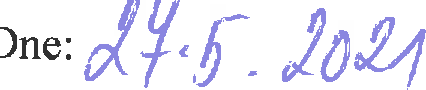       'r" roli :,,c"    )  /,	"€ ...j„)Servisní smlouvaI.Smluvní stranyZhotovitel:	HSC Computers s. r. o.Tř. Budovatelů 2531434 01 MostIČO:DIČ:Bank. Spoj.:Číslo účtu:Zastoupená: panem Jiřím Šímou, jednatelemSpolečnost zapsána v Obchodním rejstříku vedeném Krajským soudem v Ústí nad Labem, oddíl C, vložka 11715Odběratel:	Základní škola, Most, Vítězslava N12vala 2614, příspěvková organizaceVftězslava Nezvala 2614 434 01 MostIČO:Zastoupená: panem Mgr. Bc. Romanem Zieglerem, ředitelem školyII.Předmět smlouvyPředmětem smlouvy je komplexní servis v oblasti výpočetní techniky v tomto členění:Bod l) Činnosti zaiišťované v rámci správy IT:poradenská činnost -návrhy řešení, účast na jednání s dodavateli/poskytovateli služeb HW (PC/NTB) -instalace HW na pracovní místo, detekce závad, opravy  HW, profylaxe, nákupy  H W, návrhy vyřazení HWHW (tiskárny) -instalace na pracovní místo, instalace na stanice/server, detekce závad a jejich odstraňování, zajišťování servisuHW (Int.Tab/projektory) -instalace na stanice, nastavení, odstraňování problémů s nefunkčností, výměna lamp a čištění dataprojektoruHW (síť)-konfigurace switchů, připojování zařízení do sítěSW servery -instalace OS, konfigurace služeb, aktualizace, instalace  a  konfigurace serverových aplikací, údržba,  správa  uživatelů,  zařízení  a  oprávnění,  zálohy  dat,  detekce závad a jejich odstraňování, kontrola antispamového filtru, uvolňování mailO z  karantény, mazání spamůSW stanice -instalace OS, výukových programů a dalších aplikací (viz výše), antivirová kontrola, aktualizace OS a aplikací, profylaxe, detekce závad a jejich odstraňování, řešení problémů uživateh'iuživatelská podporacertifikátyspráva webhostingu, domény a záznamůkontrola záloh3 x měsíčně výjezd (do čtyř hodin od nahlášení)-prácev rozsah.u max. 3 hodiny.Činnosti zajišťované v rámci správy IT budou účtovány v rámci pevného měsíčního paušálu.Zhotovitel bude pravidelnou správou provádět jak dálkovým přístupem, tak pravidelnými kontrolami v sídle zadavatele. Pravidelné kontroly v sídle zadavatele budou v rozsahu 3 hodin týdně. Nespotřebované hodiny se přenáší do následujícího měsíce, po měsíci ve kterém vznikl na převod nárok. Zhotovitel bude zpracovávat měsíční přehled o provedených konk'olách a tento bude předkládán zadavateli ke kontrole a odsouhlasení.Správa sítě může být realizována pomocí vzdáleného přístupu do počítačové sítě. Úkony,  které nebude možno provést pomocí vzdálené správy, budou realizovány v sídle zadavatele.Celkový rozsah činnosti zhotovitele v rámci měsíčního paušálu je 20 hodin.Bod 2) Odstraňováni poruch a havarijníeh stav:6: (stav kdy dojde k výraznému omezení činnosti zadavatele)výpadek kteréhokoli souborového serveruvýpadek aktivních prvků sítěvýpadek připojení na Internetvýpadek poštovního serverunefunkčnost některého klíčového aplikačního softwarerozšíření počítačového viruzávažná porucha hardware počítačů nebo způsobující výrazné omezení práce zaměstnanců odběrateleČinnosti zajišťované v rámci odstraňování poruch a havarijních stavů budou účtovány na základě skutečně provedených prací dle hodinové sazby.Zadavatel bude jednotlivé poruchy a havárie zasílat na předem určený e-mail účastníka Zhotovitel bude vést deník, kde budou veškeré poruchy a havárie zaznamenány, včetně způsobu jejich odstranění a počtu odpracovaných hodin.III.Doba plněníSmlouva se uzavírá na dobu určitou. s platností od l. ledna 2018 do 31. 12. 2019.IV.Cena a způsob placeníCena jednotlivých činností dle článku II. této smlouvy činí:dle bodu 1 - měsíční paušál IO 600,- Kč bez DPH, (12 měsíců/rok) dle bodu 2 - 400,- Kč bez DPH /1 hod.K ceně bude připočteno DPH dle platných daňových předpisů.Fakturace za činnosti dle bodu 1 článku II smlouvy- správa IT bude probíhat měsíčně po vzájemném odsouhlasení přehledu o provedených kontrolách.Fakturace za činnosti dle bodu 2 článku II smlouvy - odstraňování poruch a havarijních stavů bude probíhat měsíčně po vzájemném odsouhlasení přehledu o provedených  stavech.S. Faktura bude vystavena dle Zákona o DPH §12 čl. 1, a to nejdříve ve dni uskutečnění zdanitelného plnění a nejpozději do 15 dnd od tohoto dne.6. Splatnost faktur je 30 dní ode dne vystavení.v.Povinnosti zhotoviteleReakční doba zhotovitele pro odstraňování poruch a havarijních stavů je v pracovní dny (Po 8:00- Pá 15:00) je čtyři hodiny- odstranění závady do max. 24 hodin. Reakční doba je zaručená nejzazší doba od nahlášení závady do doby zahájení řešení závady. Týká se poruch ("kritických chyb"), které brání zásadním způsobem běžnému provozu IT u zadavatele a znemo:..í.uje práci na více pracovních stanicích. Doba zásahu může být na přání zákazníka dohodnuta i na pozdější termín.Reakční doba pro poruchy, které nemají za následek "kritickou chybu" celého systému a neovlivňuje významně běžnou operativu je nejpozději do 2 pracovních dnů - odstraněni závady do max. 4 dnů.Zhotovitel se zavazuje zachovávat mlčení o veškerých skutečnostech, týkajících se odběratele v době platnosti této smlouvy. Zejména se zavazuje nevynášet data ani jakékoliv jiné údaje na magnetických a jiných nosičích mimo prostoiy objednatele a nesdělovat informace získané při plnění povinností vyplývajících z této smlouvy třetím osobám.Zhotovitel v rámci oprav  a  údržby  zajistí  a  dodá  potřebný  materiál  a  náhradní  díly v cenách dle aktuálního ceníku.VI.Povinnosti odběrateleOdběratel nahlašuje zhotoviteli požadavky na servis a údržbu prostředků výpočetní techniky na e-mailovou adresu: Odběratel určuje tyto odpovědné osoby s pravomocí objednat servisní zásah:Odběratel je povinen zaplatit zhotoviteli za provedené práce, materiál a náhradní díly dle článku IV. a V. této smlouvy.vn.Smluvní pokutaSmluvní   strany   sjednávají   následující   smluvní   pokutu   v případě    prodlení   odběratele s úhradou faktur do 10 dní ode dne splatnosti faktury, zaplatí odběratel smluvní pokutu ve výši 0,05 % z dlužné částky za každý den prodlení.Odběratel je oprávněn požadovat smluvní pokutu za ve výši 500,- Kč bez DPH za každý případ:nedodržení činností prováděných v rámci správy sítě,nedodržení reakční doby v rámci odstraňování závad a poruch,nedodržení doby pro odstranění závady.VIII.Řešeni sporliPřípadné spory mezi smluvními stranami budou řešeny smírnou cestou. Zástupci smluvních stran se sejdou na základě písemné výzvy jednoho v dohodnutém termínu a místě nejpozději do 10-ti dnů ode dne doručení výzvy. Nepodaří-li se spor vyřešit smírnou cestou, bude řešen soudní cestou před věcně a místně příslušným soudem v Mostě.IX.Další ujednániPro potřeby této smlouvy se smluvní strany dohodly na výkladu pojmu „pracovní den" takto:pracovním dnem se rozumí období pondělí až pátek od 8.00 hodin do 15.00 hodin,z tohoto výčtu jsou vyjmuty dny státem uznané jako svátky vždy v délce 24 hodin za 1 den.Tato smlouva podléhá uveřejnění v registru smluv podle zákona č. 340/2015 Sb., o zvláštních podmínkách účinnosti některých smluv, zveřejňování těchto smluv a o registru smluv (zákon o registru smluv. Smluvní strany se dohodly, že smlouvu s tímto zákonem uveřejní odběratel, bez odkladu, po podpisu smlouvy.X.Závěrečná ustanoveniPráva a povinnosti smluvních stran výslovně v této smlouvě neupravené se řídí příslušnými ustanoveními zákona č. 121/2000 Sb.. o právu autorském, o právech souvisejících  s právem  autorským   a   o   změně  některých  zákonů   (autorský   zákon) v platném znění.Tato smlouva je sepsána ve dvou vyhotoveních s platností originálu, přičemž každá ze smluvních stran obdrží po jednom vyhotovení.Smlouva nabývá platnosti a účinnosti dnem uveřejnění v registru smluv.Tuto smlouvu lze měnit pouze oboustranně písemně číselně odsouhlasenými dodatky.Ukončení smlouvy je možné:Výpovědí,výpovědní lhůta činí 3 měsíce, začíná běžet od prvního dne měsíce následujícího po doručení výpovědi,dohodou smluvních stran,okamžitou výpovědí jedné ze smluvních stran, dojde-li k prokázanému porušení dohodnutých smluvních ustanoveni smlouvy a náprava nebyla provedena v přiměřené době ani po písemné výzvě.6. Účastníci prohlašují, že si smlouvu přečetli a souhlasí s jejím obsahem, což stvrzují svýmpodpisem.zhotovitel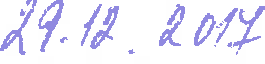 odběratel29.12.2017Pozn. Celková cena 12 x 10600-127 200,-Kč + havarijní stavy ...Stnna 5 (celkem 5)